LICENCIATURAFormato General de Tesis:Protocolo de investigación y desarrollo de tesisEste documento ha sido aprobado en sesión ordinaria del H. Consejo de Académico de la Facultad de Artes en 2019 y actualizado en agosto 2023.ESPECIFICACIONES GENERALES PARA PROTOCOLO Y TESIS (Lineamientos UAQ)Tipo y tamaño de letra: Times New Roman o Arial, tamaño de fuente 12. En caso de usar palabras en latín, griego, idioma extranjero o tecnicismos, utilizar cursivas.Características de párrafos 1.5, justificado (o según la norma que se elija).Márgenes: izquierdo 4 cm, derecho 2 cm, inferior y superior 3 cm.Citas y referencias bibliográficas de acuerdo al formato autorizado por la Facultad (APA 7ma edición o Chicago si pertenece al área de Música).Presentar el protocolo con el logo de la Facultad en el encabezado y, de ser posible, con el logo del PE al que pertenece. No se presenta una portada, directamente se presenta la información correspondiente.PROTOCOLONombre completo del/la alumno/a:Título de la tesis:Nombre completo del/la director/a tesis:Planteamiento del problema y preguntas de investigación. Planteamiento del problema: Tiene la intención de mostrar el problema que aborda la investigación, identificar los fenómenos o situaciones que, puestos en relación, presentan incongruencia, obstáculos, desconocimiento o discrepancia y que constituyen elobjeto de estudio.Preguntas de investigación: Este apartado debe enunciar las preguntas que guiarán el trabajo de investigación o tesis; estas deben de ser congruentes con los objetivos y el diseño de la investigación.JustificaciónExposición de motivos o razones de la investigación, por las cuales se busca realizar. Debe explicar por qué es conveniente la investigación y cuáles son los beneficios que se esperan obtener. En este apartado es importante sustentar la relevancia social, generación de conocimiento, implicaciones prácticas, valor teórico o utilidad metodológica.Antecedentes/estado de la cuestión. Presentación de la revisión exhaustiva de estudios relevantes tanto clásicos como actuales que tengan que ver con el problema específico que aborda la tesis.Fundamentación teórico-conceptual. La perspectiva teórica desde donde se desarrollará el estudio, así como los conceptos del tema que se consideran más significativos.Hipótesis o supuestos de investigación (si es el caso).Es un planteamiento anticipado de los resultados que el/la investigador/a espera obtener    mediante el proceso de investigación.Objetivos. Los objetivos expresan las situaciones que se esperan alcanzar, atender o explicar. Deben de estar redactados en forma clara, concreta y en infinitivo, ser coherentes con la pregunta o preguntas de investigación, así como con el diseño metodológico.Material y Métodos (Metodología). Este apartado debe de ser descrito cuidadosamente de tal forma que quede claro qué es lo que se realizó. Es un apartado descriptivo/ explicativo, no solo enunciativo. Debe incluir:Tipo de investigación.Enfoque (cuantitativa, cualitativa, mixta)Población o unidad de análisis (si es el caso)Técnicas y diseño de Instrumentos (si es el caso)Cronograma de actividadesÍndice tentativoResultados esperados. Impacto y trascendencia esperada con la investigación, ya sea a nivel científico, generación de conocimiento, cultural o social, así como sus posibles productos.Bibliografía y/o Referencias. Se presenta para que un lector pueda referirse a los documentos originales. El formato de referencias se presentará de acuerdo al autorizado por la facultad (APA 7ma edición o Chicago si pertenece al área de Música).Anexos. En caso de ser necesario deberán estar numerados y referenciados en el texto.Glosario de términos (si es el caso).Se presenta esta guía de contenido de tesis para que sirva como una orientación para el desarrollo del trabajo. Se pueden presentar cambios según los requerimientos propios de la investigación.CONTENIDO DE LA TESISPortada externa de la tesis (digital, ver Formato 1).Portada interna o portadilla (ver Formato 2).Resumen en español. Deberá ser escrito a renglón seguido, sin sangría, interlineado sencillo y un solo párrafo. Debe presentar de forma clara y concreta el planteamiento del problema, objetivos, metodología y principales resultados. Tendrá una extensión máxima de 350 palabras. En la parte inferior incluir 5 palabras claves para la descripción del contenido del documento.Abstract. Es la traducción al idioma inglés del resumen en español, al igual que éste, deberá incluir palabras clave (keywords). El abstract no es obligatorio a nivel Licenciatura, si se hace, lo realiza la traductora oficial de la FBA y se solicita dicha traducción, una vez que el H. Consejo Académico ha aprobado el resumen y la tesis.Dedicatoria. Este apartado es opcional y son personales.Agradecimientos. Serán académicos y/o institucionales. En el caso de los estudiantes que hayan recibido beca o financiamiento para su trabajo final, deberán agradecer a la institución que le otorgó la beca, y/o el financiamiento.Índice. Listado de cada uno de los capítulos y subcapítulos con la paginación del documento en el orden en que aparecen en el texto.Índice de Tablas. Si el documento tiene tablas se deberá presentar la paginación de las mismas.Índice de Figuras. Misma consideración que con el índice de tablas.Abreviaturas y siglas. Es opcional el listado de abreviaturas y/o siglas. Introducción. Es un apartado fundamental de un proyecto. Desarrolla, de manera clara y concisa, los puntos esenciales que giran en torno al objeto de estudio. Es recomendable reescribir esta sección una vez que se cuenta con el resto del proyecto escrito. La numeración comienza a partir de este apartado.Secciones recomendadas de la introducción: a) Planteamiento del objeto de estudio/b) Estado en que se encontraba el tema antes de la investigación (descripción del problema)/ c) Objetivos previstos/ d) Metodología utilizada1/ e) Hipótesis o supuestos2/ f) Descripción breve de cada capítulo.CapítulosCapítulo 1. Análisis y Desarrollo corporal.Análisis corporal.El cuerpo y el movimiento en relación hacia sí mismo.El cuerpo y el movimiento en relación con los demás.1 Hay tesis que, después de los capítulos, presentan un apartado específico de Metodología.2 Hay tesis que, después de los capítulos y en apartado específico de Metodología, integran la comprobación de la hipótesis o supuesto.El cuerpo y el movimiento en relación con el entorno.Resultados y Discusión3.Resultados. Instrumentos utilizados (entrevistas, estadísticas, encuestas, gráficas) para que el proyecto fuera viable, factible y pertinente. Aquí se muestran todos los resultados.Discusión. Consiste en la interpretación de los resultados comparándolos con los de otros autores o explicándolos a partir de la fundamentación teórica.Conclusiones. Este es el apartado medular de la tesis pues es aquí donde se muestran los hallazgos. Los datos deben presentarse de manera organizada de tal forma que facilite la comprensión de los mismos. En el caso de que usen imágenes, figuras o tablas deben presentarse como parte del texto y no por separado. Deben de estar identificados con número y título. Si es el caso, el estudiante especificará la orientación de sus resultados hacia futuras líneas de investigación.Bibliografía y/o Referencias. El formato de referencias se presentará de acuerdo al autorizado por la facultad (APA 7ma edición o Chicago si pertenece al área de Música).Anexos3 No todos los PE manejan este apartado ya que algunos lo integran en Conclusiones o en Discusión y Conclusiones, por lo que no obligatorio ponerlo tal cual.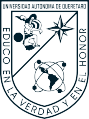 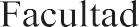 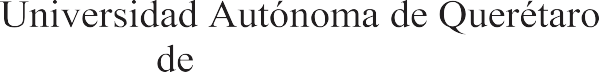 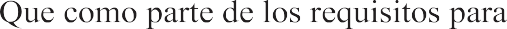 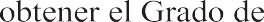 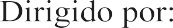 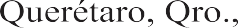 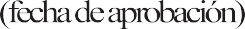 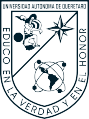 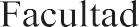 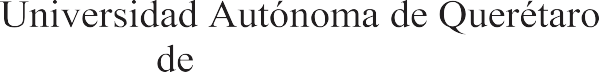 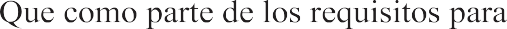 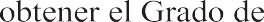 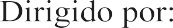 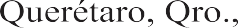 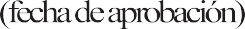 Artes(nombre de tesis)           Tesis(Nombre del programa educativo al que  pertenece la licenciatura)Presenta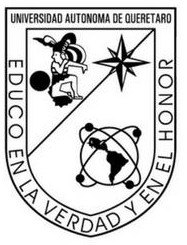 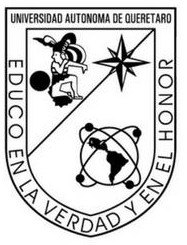 Universidad Autónoma de Querétaro Facultad de ArtesPROGRAMA EDUCATIVO NOMBRE DE LA TESISTesisQue como parte de los requisitos para obtener el Grado de (Nombre del programa educativo al que pertenece de la licenciatura)PresentaDirigido por:(nombre y grado) Presidente (nombre y grado) Secretario (nombre y grado)Vocal(nombre y grado)Suplente (nombre y grado) SuplenteCentro Universitario, Querétaro, Qro.Fecha de aprobación por el Consejo Universitario _ __ _ MéxicoMéxico